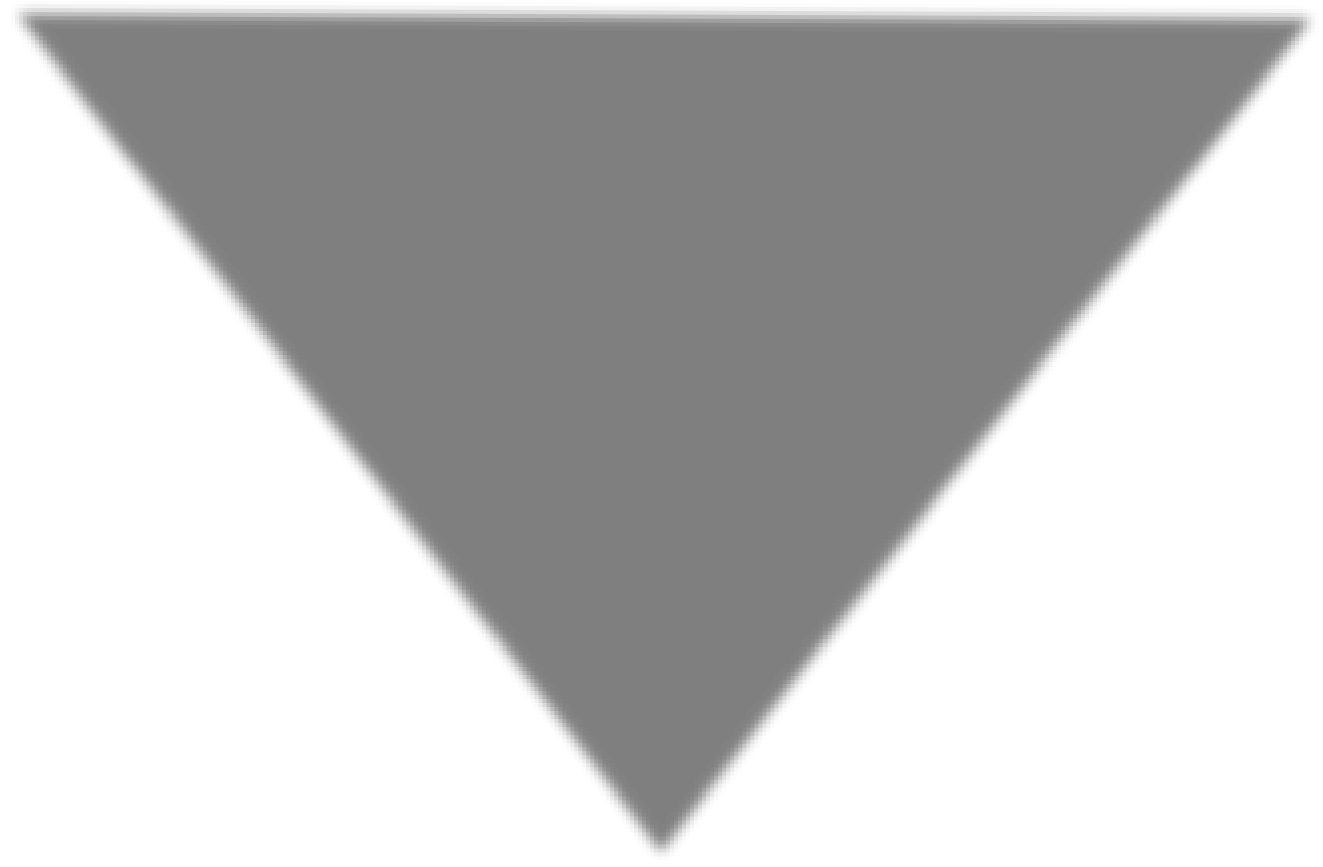 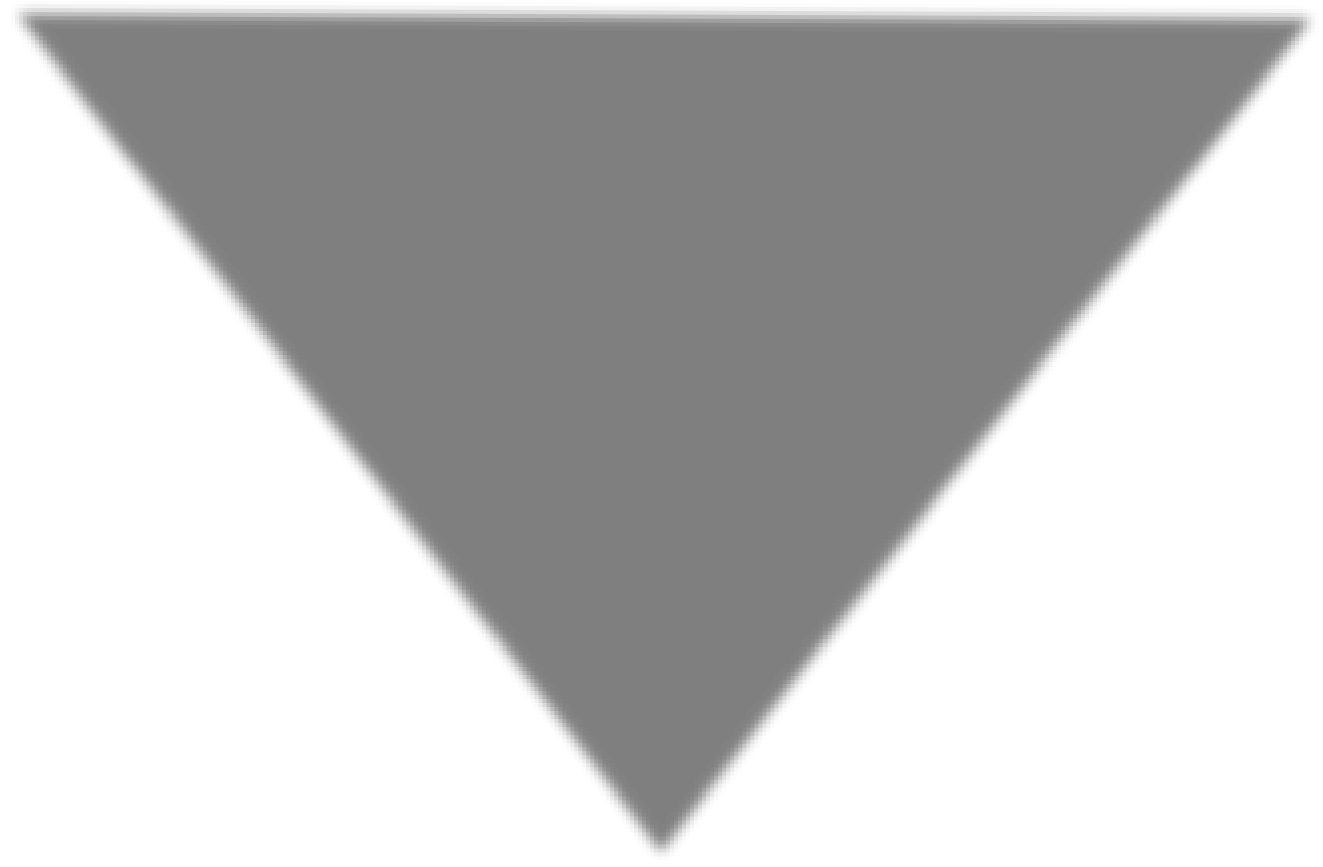 CON FSE E LA REGIONE VENETO…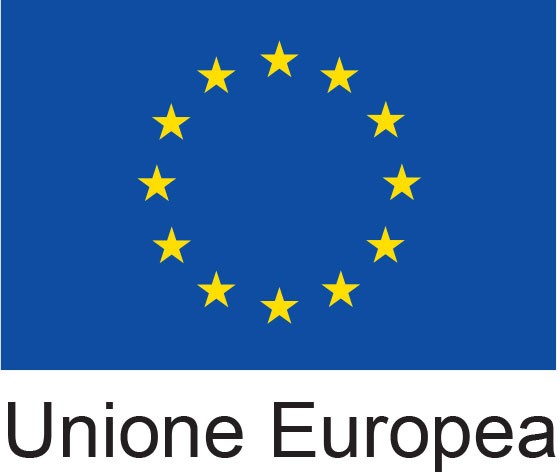 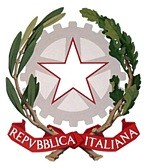 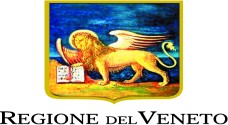 Work Experience di tipo specialistico per Front End DeveloperSelezione partecipantiMARTEDI' 10 SETTEMBRE 2019 ore 10.00presso Retica Sas (35 Immobiliare) Viale della Navigazione Interna 51/a PadovaInvio delle domande di partecipazione entro le ore 9.00 del 10 settembre 2019alle mail informa@retica.net o v.zuin@formaset.com o consegna degli originali a mano a Formaset Scarl - ViaTorre Belfredo 13, Mestre (Venezia)Infoline: 349 2361927 - 041 8941777CORSO DI FORMAZIONE GRATUITO DI 192 ORE CON STAGE RETRIBUITO DI 480 ORELe principali aree di sviluppo riguarderanno: Introduzione alla programmazione WEB client; Componenti fondamentali e loro utilizzo. Realizzazione delle pagine web e fruizione tramite web server; aggiungere dinamicità alle pagine web, realizzare applicazioni tramite HTML, CSS e Javascript; progetto e realizzazione di una Single Page Application; nuovi strumenti di sviluppo ed evoluzione di Javascript. Nodejs e Typescript; Introduzione alle basi dati relazionali e noSQL. Installazione ed utilizzo di un motore relazionale; Introduzione all'ambiente Angular 2 e primo utilizzo per la realizzazione di Single Page APPlications. Pianificare e gestire l'attività lavorativa e la relazione con i colleghi/clientiDestinatari10 disoccupati e/o inoccupati, di età pari o superiore a 30 anni, residenti-domiciliati sul territorio regionale veneto, in possesso dei seguenti requisiti minimi di accesso: 1) Diploma in materie informatiche o tecniche inerenti la figura professionale di riferimento del progetto; 2) Eventuale esperienza nel settore informatico; 3) Sufficiente padronanza della lingua inglese; 4) Adeguata motivazione al percorso proposto.Domanda di partecipazioneLa partecipazione è condizionata al superamento di un colloquio di selezione. La domanda di partecipazione può essere inviata dal 23 luglio 2019 fino alle ore 9.00 del 10 settembre 2019 e dovrà essere corredata da autocertificazione attestante il titolo di studio o copia dello stesso, copia della DID rilasciata dal Centro per l’Impiego di competenza, fotocopia fronte retro della carta d’identità e del codice fiscale e curriculum vitae aggiornato. Il modello della domanda di partecipazione è scaricabilenei siti internet di Retica e di Formaset- www.retica.net/www.formaset.com - o può essere richiesto tramite mail all'indirizzo mail informa@retica.net e v.zuin@formaset.com.Luogo e modalità di selezioneLe selezioni si svolgeranno presso la sede di Retica (35 Immobiliare), in Viale della Navigazione Interna 51/a Padova, mediante colloquio conoscitivo   ed esame   del   CV. L’ammissione al percorso avverrà  in  base  a graduatoria stilata, a giudizio insindacabile, da apposita commissione.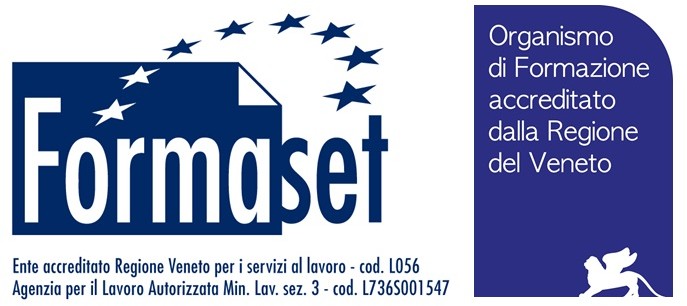 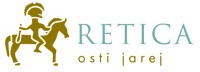 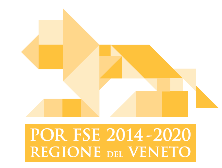 